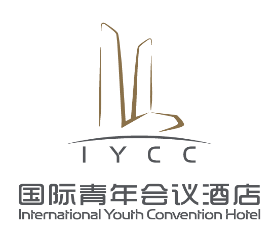 RESERVATIONS FORM 客房预订单Block Code团队预订代码：HH251024	For Hotel Use Only酒店方回复	Confirmation Date 确认日期：________________	        Confirmation No.确认号：____________________Hotel酒店Hotel酒店International Youth Convention Hotel国际青年会议酒店International Youth Convention Hotel国际青年会议酒店International Youth Convention Hotel国际青年会议酒店International Youth Convention Hotel国际青年会议酒店International Youth Convention Hotel国际青年会议酒店International Youth Convention Hotel国际青年会议酒店Address     地址Address     地址No.8 Yecheng Road, Nanjing, China中国南京市邺城路8号No.8 Yecheng Road, Nanjing, China中国南京市邺城路8号No.8 Yecheng Road, Nanjing, China中国南京市邺城路8号No.8 Yecheng Road, Nanjing, China中国南京市邺城路8号No.8 Yecheng Road, Nanjing, China中国南京市邺城路8号No.8 Yecheng Road, Nanjing, China中国南京市邺城路8号Phone电话Phone电话+86 25 8653 8888 Ext. Room Reservations +86 25 8653 8888转客房预订 +86 25 8653 8888 Ext. Room Reservations +86 25 8653 8888转客房预订 +86 25 8653 8888 Ext. Room Reservations +86 25 8653 8888转客房预订 +86 25 8653 8888 Ext. Room Reservations +86 25 8653 8888转客房预订 +86 25 8653 8888 Ext. Room Reservations +86 25 8653 8888转客房预订 +86 25 8653 8888 Ext. Room Reservations +86 25 8653 8888转客房预订 Email 邮件Email 邮件roomreservation@jinsailhotels.comroomreservation@jinsailhotels.comroomreservation@jinsailhotels.comroomreservation@jinsailhotels.comroomreservation@jinsailhotels.comroomreservation@jinsailhotels.comRESERVATION DETAILS预订细节RESERVATION DETAILS预订细节RESERVATION DETAILS预订细节RESERVATION DETAILS预订细节RESERVATION DETAILS预订细节RESERVATION DETAILS预订细节RESERVATION DETAILS预订细节RESERVATION DETAILS预订细节Check-in Date入住日期D/日M/月D/日M/月Arrival Flight抵达航班ETA:预计抵达Check-out Date离店日期D/日M/月D/日M/月Departure Flight离港航班ETD:预计离港Last Name姓First Name名Booking Contact预订联系人Mobile手机Fax 传真Email邮件Room Type房型Room Type房型Room Type房型Room Rate房价Room Rate房价Number Of Rooms房间数Number Of Rooms房间数Number Of Rooms房间数Standard Room标准房Twin Bed Room双床房Twin Bed Room双床房CNY550  Incl. 1 Breakfast人民币550元/间 含1份早餐CNY550  Incl. 1 Breakfast人民币550元/间 含1份早餐Extra breakfast is an additional CNY50/each加早餐需另支付50元/份Standard Room标准房King Size Bed Room大床房King Size Bed Room大床房CNY550  Incl. 1 Breakfast人民币550元/间 含1份早餐CNY550  Incl. 1 Breakfast人民币550元/间 含1份早餐Extra breakfast is an additional CNY50/each加早餐需另支付50元/份Deluxe Beds Room豪华房Twin Bed Room双床房Twin Bed Room双床房CNY600  Incl. 1 Breakfast人民币600元/间 含1份早餐CNY600  Incl. 1 Breakfast人民币600元/间 含1份早餐Extra breakfast is an additional CNY50/each加早餐需另支付50元/份Deluxe Beds Room豪华房King Size Bed Room大床房King Size Bed Room大床房CNY600  Incl. 1 Breakfast人民币600元/间 含1份早餐CNY600  Incl. 1 Breakfast人民币600元/间 含1份早餐Extra breakfast is an additional CNY50/each加早餐需另支付50元/份Deluxe River view Twin Beds Room豪华江景房Twin Bed Room双床房Twin Bed Room双床房CNY650  Incl. 1 Breakfast人民币650元/间 含1份早餐CNY650  Incl. 1 Breakfast人民币650元/间 含1份早餐Extra breakfast is an additional CNY50/each加早餐需另支付50元/份Deluxe River view Twin Beds Room豪华江景房King Size Bed Room大床房King Size Bed Room大床房CNY650  Incl. 1 Breakfast人民币650元/间 含1份早餐CNY650  Incl. 1 Breakfast人民币650元/间 含1份早餐Extra breakfast is an additional CNY50/each加早餐需另支付50元/份Preference特殊要求 Smoking吸烟房 Smoking吸烟房 Non-smoking非吸烟房 Non-smoking非吸烟房Other requirements _____________________________________________Remarks备注All rates quoted are inclusive 10% service charge and 6% tax.所有价格均已包含10%服务费和6%税费。Preferences indicated are not on guaranteed basis but subject to availability.客人特殊需求视酒店实际情况而定，不能作为担保。Please send your reservation form to roomreservation@jinsailhotels.com Other requirements _____________________________________________Remarks备注All rates quoted are inclusive 10% service charge and 6% tax.所有价格均已包含10%服务费和6%税费。Preferences indicated are not on guaranteed basis but subject to availability.客人特殊需求视酒店实际情况而定，不能作为担保。Please send your reservation form to roomreservation@jinsailhotels.com Other requirements _____________________________________________Remarks备注All rates quoted are inclusive 10% service charge and 6% tax.所有价格均已包含10%服务费和6%税费。Preferences indicated are not on guaranteed basis but subject to availability.客人特殊需求视酒店实际情况而定，不能作为担保。Please send your reservation form to roomreservation@jinsailhotels.com Other requirements _____________________________________________Remarks备注All rates quoted are inclusive 10% service charge and 6% tax.所有价格均已包含10%服务费和6%税费。Preferences indicated are not on guaranteed basis but subject to availability.客人特殊需求视酒店实际情况而定，不能作为担保。Please send your reservation form to roomreservation@jinsailhotels.com Other requirements _____________________________________________Remarks备注All rates quoted are inclusive 10% service charge and 6% tax.所有价格均已包含10%服务费和6%税费。Preferences indicated are not on guaranteed basis but subject to availability.客人特殊需求视酒店实际情况而定，不能作为担保。Please send your reservation form to roomreservation@jinsailhotels.com Other requirements _____________________________________________Remarks备注All rates quoted are inclusive 10% service charge and 6% tax.所有价格均已包含10%服务费和6%税费。Preferences indicated are not on guaranteed basis but subject to availability.客人特殊需求视酒店实际情况而定，不能作为担保。Please send your reservation form to roomreservation@jinsailhotels.com Other requirements _____________________________________________Remarks备注All rates quoted are inclusive 10% service charge and 6% tax.所有价格均已包含10%服务费和6%税费。Preferences indicated are not on guaranteed basis but subject to availability.客人特殊需求视酒店实际情况而定，不能作为担保。Please send your reservation form to roomreservation@jinsailhotels.com Other requirements _____________________________________________Remarks备注All rates quoted are inclusive 10% service charge and 6% tax.所有价格均已包含10%服务费和6%税费。Preferences indicated are not on guaranteed basis but subject to availability.客人特殊需求视酒店实际情况而定，不能作为担保。Please send your reservation form to roomreservation@jinsailhotels.com TERMS AND CONDITIONS条款TERMS AND CONDITIONS条款TERMS AND CONDITIONS条款TERMS AND CONDITIONS条款TERMS AND CONDITIONS条款TERMS AND CONDITIONS条款TERMS AND CONDITIONS条款TERMS AND CONDITIONS条款All reservation to be confirmed subject to availability at the time of booking.酒店将在接到预订信息后确认可卖房型。Check-in time is after 14:00hrs and check-out time is before 12:00hrs.  For any guests who would like immediate guaranteed access to their rooms prior to 14:00hrs check-in time, the room should be reserved from the previous evening.  This will incur an additional one-night accommodation charge.我们的入住时间为到达当天的下午2点后。我们会竭尽所能在下午2点前做好充分的准备。若您的客人可能会提早抵店，我们建议您为其预留前一天的房间，可享受以上特价。Our check-out time is 12:00hr on the day of departure. Should your guests wish to check out after the normal check-out time, it will be charged additional 50% of the room rate quoted if check-out before 6pm; full room rate will be charged if check-out after 6pm.  我们的离店时间为离店当天中午的12点前。若客人要求延迟退房至下午6点前，酒店会另收取50%的房费；如退房延迟至下午6点后，酒店会收取全天房费。All reservation to be confirmed subject to availability at the time of booking.酒店将在接到预订信息后确认可卖房型。Check-in time is after 14:00hrs and check-out time is before 12:00hrs.  For any guests who would like immediate guaranteed access to their rooms prior to 14:00hrs check-in time, the room should be reserved from the previous evening.  This will incur an additional one-night accommodation charge.我们的入住时间为到达当天的下午2点后。我们会竭尽所能在下午2点前做好充分的准备。若您的客人可能会提早抵店，我们建议您为其预留前一天的房间，可享受以上特价。Our check-out time is 12:00hr on the day of departure. Should your guests wish to check out after the normal check-out time, it will be charged additional 50% of the room rate quoted if check-out before 6pm; full room rate will be charged if check-out after 6pm.  我们的离店时间为离店当天中午的12点前。若客人要求延迟退房至下午6点前，酒店会另收取50%的房费；如退房延迟至下午6点后，酒店会收取全天房费。All reservation to be confirmed subject to availability at the time of booking.酒店将在接到预订信息后确认可卖房型。Check-in time is after 14:00hrs and check-out time is before 12:00hrs.  For any guests who would like immediate guaranteed access to their rooms prior to 14:00hrs check-in time, the room should be reserved from the previous evening.  This will incur an additional one-night accommodation charge.我们的入住时间为到达当天的下午2点后。我们会竭尽所能在下午2点前做好充分的准备。若您的客人可能会提早抵店，我们建议您为其预留前一天的房间，可享受以上特价。Our check-out time is 12:00hr on the day of departure. Should your guests wish to check out after the normal check-out time, it will be charged additional 50% of the room rate quoted if check-out before 6pm; full room rate will be charged if check-out after 6pm.  我们的离店时间为离店当天中午的12点前。若客人要求延迟退房至下午6点前，酒店会另收取50%的房费；如退房延迟至下午6点后，酒店会收取全天房费。All reservation to be confirmed subject to availability at the time of booking.酒店将在接到预订信息后确认可卖房型。Check-in time is after 14:00hrs and check-out time is before 12:00hrs.  For any guests who would like immediate guaranteed access to their rooms prior to 14:00hrs check-in time, the room should be reserved from the previous evening.  This will incur an additional one-night accommodation charge.我们的入住时间为到达当天的下午2点后。我们会竭尽所能在下午2点前做好充分的准备。若您的客人可能会提早抵店，我们建议您为其预留前一天的房间，可享受以上特价。Our check-out time is 12:00hr on the day of departure. Should your guests wish to check out after the normal check-out time, it will be charged additional 50% of the room rate quoted if check-out before 6pm; full room rate will be charged if check-out after 6pm.  我们的离店时间为离店当天中午的12点前。若客人要求延迟退房至下午6点前，酒店会另收取50%的房费；如退房延迟至下午6点后，酒店会收取全天房费。All reservation to be confirmed subject to availability at the time of booking.酒店将在接到预订信息后确认可卖房型。Check-in time is after 14:00hrs and check-out time is before 12:00hrs.  For any guests who would like immediate guaranteed access to their rooms prior to 14:00hrs check-in time, the room should be reserved from the previous evening.  This will incur an additional one-night accommodation charge.我们的入住时间为到达当天的下午2点后。我们会竭尽所能在下午2点前做好充分的准备。若您的客人可能会提早抵店，我们建议您为其预留前一天的房间，可享受以上特价。Our check-out time is 12:00hr on the day of departure. Should your guests wish to check out after the normal check-out time, it will be charged additional 50% of the room rate quoted if check-out before 6pm; full room rate will be charged if check-out after 6pm.  我们的离店时间为离店当天中午的12点前。若客人要求延迟退房至下午6点前，酒店会另收取50%的房费；如退房延迟至下午6点后，酒店会收取全天房费。All reservation to be confirmed subject to availability at the time of booking.酒店将在接到预订信息后确认可卖房型。Check-in time is after 14:00hrs and check-out time is before 12:00hrs.  For any guests who would like immediate guaranteed access to their rooms prior to 14:00hrs check-in time, the room should be reserved from the previous evening.  This will incur an additional one-night accommodation charge.我们的入住时间为到达当天的下午2点后。我们会竭尽所能在下午2点前做好充分的准备。若您的客人可能会提早抵店，我们建议您为其预留前一天的房间，可享受以上特价。Our check-out time is 12:00hr on the day of departure. Should your guests wish to check out after the normal check-out time, it will be charged additional 50% of the room rate quoted if check-out before 6pm; full room rate will be charged if check-out after 6pm.  我们的离店时间为离店当天中午的12点前。若客人要求延迟退房至下午6点前，酒店会另收取50%的房费；如退房延迟至下午6点后，酒店会收取全天房费。All reservation to be confirmed subject to availability at the time of booking.酒店将在接到预订信息后确认可卖房型。Check-in time is after 14:00hrs and check-out time is before 12:00hrs.  For any guests who would like immediate guaranteed access to their rooms prior to 14:00hrs check-in time, the room should be reserved from the previous evening.  This will incur an additional one-night accommodation charge.我们的入住时间为到达当天的下午2点后。我们会竭尽所能在下午2点前做好充分的准备。若您的客人可能会提早抵店，我们建议您为其预留前一天的房间，可享受以上特价。Our check-out time is 12:00hr on the day of departure. Should your guests wish to check out after the normal check-out time, it will be charged additional 50% of the room rate quoted if check-out before 6pm; full room rate will be charged if check-out after 6pm.  我们的离店时间为离店当天中午的12点前。若客人要求延迟退房至下午6点前，酒店会另收取50%的房费；如退房延迟至下午6点后，酒店会收取全天房费。All reservation to be confirmed subject to availability at the time of booking.酒店将在接到预订信息后确认可卖房型。Check-in time is after 14:00hrs and check-out time is before 12:00hrs.  For any guests who would like immediate guaranteed access to their rooms prior to 14:00hrs check-in time, the room should be reserved from the previous evening.  This will incur an additional one-night accommodation charge.我们的入住时间为到达当天的下午2点后。我们会竭尽所能在下午2点前做好充分的准备。若您的客人可能会提早抵店，我们建议您为其预留前一天的房间，可享受以上特价。Our check-out time is 12:00hr on the day of departure. Should your guests wish to check out after the normal check-out time, it will be charged additional 50% of the room rate quoted if check-out before 6pm; full room rate will be charged if check-out after 6pm.  我们的离店时间为离店当天中午的12点前。若客人要求延迟退房至下午6点前，酒店会另收取50%的房费；如退房延迟至下午6点后，酒店会收取全天房费。